Slovenský zväz športového rybolovuSlovenský rybársky zväz - Rada ŽilinaMO SRZ Marcelová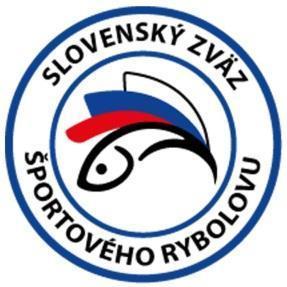 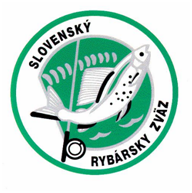 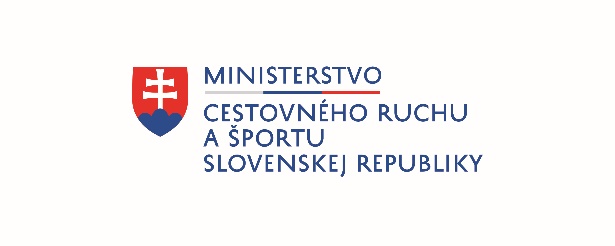 	                     PropozícieLRU – method feeder1.liga1.dvojkolo26.04.2024 – 28.04.2024Jazero BúčPodľa plánu športovej činnosti pre rok 2024, Slovenský zväz športového rybolovu a SRZ Rada Žilina v spolupráci s MO SRZ Marcelová usporiada športové rybárske preteky 1.dvojkolo 1.ligy v LRU – method feeder.Účastníci pretekov: Termín konania:		26.4.2024 – 28.4.2024Miesto konania:		Jazero BúčOrganizačný štáb:Riaditeľ pretekov:		Ladislav DobrocsányiGarant Rady SRZ:		Jozef VíghHlavný rozhodca:		Jozef GyurkovitsSektorový rozhodca:		Pavol KovácsTechnický vedúci:		Ladislav DobrocsányiBodovacia komisia:		hlavný rozhodca + 2 z radov vedúcich družstievZdravotné zabezpečenie:  	tel. 112V prípade nepriaznivej situácie môžu byť preteky preložené alebo zrušené, informácia bude zverejnená týždeň pred pretekmi.Technické pokyny:Športové rybárske preteky sú usporiadané podľa zákona 216/2018 Z.z. § 20 a vykonávacej vyhlášky 381/2018 § 15.Preteká sa podľa predpisov SZŠR  a súťažných pravidiel pre LRU method feeder pre rok 2024.Množstvo krmiva je limitované na max. 15 l navlhčeného krmiva. Do tohto množstva sa počítajú prevlhčené krmivo, hlina, partikel ako kukurica, konope, pšenica, krúpy, atď...Krmivo pri kontrole množstva musí mať voľnú štruktúru, zatláčanie a zhutňovanie krmiva nie je povolené.Množstvo tekutých aróm (sprej, dip, vytláčacia nádoba) je limitovaný max. množstvom 100 ml  na jednu príchuť a dokopy to môže byť celkovo max.1 l  tekutých aróm.Veľkosť použitých peliet a boilí na háčik nie je limitovaná. Musia byť prezentované mimo limitu pre krmivo vo svojich vlastných originálnych baleniach. Je zakázané používať pasty, chlebové výrobky, mäsové výrobky.  Živá nástraha je dovolená v množstve 1 l. Medzi živú nástrahu sa rátajú zemné červy (hnoják, dendrobena), múčne červy, kostné červy. Použitie patentky je zakázané. Živá nástraha musí byť počas kontroly v ciachovanej nádobke (vzor Sensas) a v jej priebehu musia zostať zatvorené tak, aby ich živá nástraha svojvoľne neotvorila. Nádoba nesmie byť mechanicky zabezpečená (zalepená a pod.) Je zakázané používať na lov akékoľvek chránené druhy živočíchov.Krmivo musí byť pri kontrole umiestnené v rybárskom vedre so značkami objemu na vnútornej strane. Každý pretekár je povinný mať 2 úlovkové sieťky na uchovanie ryby minimálnej dĺžky 4 m, opatrenými obručami s priemerom minimálne 50cm. V prípade štvorcovej alebo obdĺžnikovej sieťky uhlopriečka musí byť minimálne 50cm,  náhradná sieťka (prechodné obdobie do roku 2025) môže mať 3 m.Prechovávanie a delenie úlovkov počas pretekov je na posúdení pretekára tak, aby boli úlovky v maximálnej miere chránené pred úhynom (rovnomerne), maximálne však 30 kg v jednej úlovkovej sieťke.V prípade, že chce pretekár prechovávať aj úlovky bielej ryby ( pleskáč, plotica) je   povinný tieto druhy prechovávať v samostatnom úlovkovom saku.Pretekárska trať: stojatá voda (10ha), hĺbka 1,6 -1,8 m, dno jemne bahnisté, bez prekážok, breh trávnatýwww.facebook.com/carprajbuc Výskyt rýb:  kapor, karas, amur, plotica, lien, pleskáč vysokýPrístup k trati 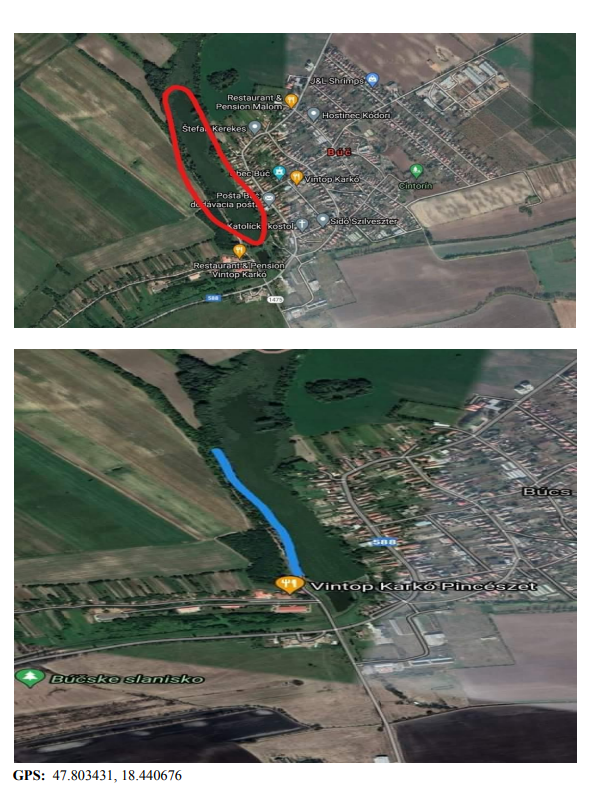 Časový harmonogram:Piatok 26.4.202408.00 – 09.00	priebežné žrebovanie boxov + presun pretekárov po vyžrebovaní 		+ príprava pretekárov09.50 – 10.00	kŕmenie10.00 – 16.00	povinný tréning16.00 – 18.00	opustenie boxu	Sobota 27.4.202407.00 - 07.30	prezentácia 07.30 - 08.00	otvorenie pretekov a žrebovanie 08.00 - 08.15	presun pred pretekárske miesto 08.15 - 09.20		vstup do pretekárskeho miesta, príprava na preteky, kontrola množstva návnad a nástrah (v prvých 30-60 min. prípravy na preteky) 09:20 - 09.30	kŕmenie 09.30 - 14.30	lovenie14.30 – 15:00	váženie Nedeľa 28.4.202407.00 - 08.00	prezentácia a žrebovanie08.00 - 08.15	presun pred pretekárske miesto 08.15 - 09.20	vstup do pretekárskeho miesta, príprava na preteky, kontrola množstva      návnad a nástrah (v prvých 30-60 min. prípravy na preteky) 09:20 - 09.30	kŕmenie 09.30 - 14.30	lovenie14.30 – 15:00	váženie 16.00 - 	vyhodnotenie pretekov 1. dvojkola Rozpis signálov:1. signál  08:15       90 minút pred začiatkom pretekov povoľuje vstup pretekára na svoje lovné miesto a signalizuje začiatok prípravy. Počas prvých 30 - 60 min prípravy prebehne kontrola krmiva a nástrah, ktoré musia byť umiestnené pred lovným miestom. Po kontrole nástrah a krmiva si pretekár znesie skontrolované krmivo a nástrahy do lovného miesta. Po tejto kontrole nesmie pretekár opustiť lovné miesto bez súhlasu dvoch pretekárov alebo rozhodcu a je zakázané čokoľvek vynášať alebo donášať do priestoru lovného miesta.2. signál  08:40        5 minút do začiatku kontroly vnadiacich zmesí  a nástrah3. signál  09:20        10 minút pred začiatkom pretekov 10 minútové základné kŕmenie4. signál  09:30        začiatok pretekov5. signál  14:25        5 minút do konca pretekov6. signál  14:30        koniec pretekovZáverečné ustanovenia:Všetci pretekári musia mať platné registračné preukazy športovca SZŠR a preukazy člena SRZ. Vedúci družstva musí na požiadanie rozhodcu predložiť súpisku družstva.Preteká sa za každého počasia. V prípade búrky bude pretek prerušený a bude sa postupovať podľa platných súťažných pravidiel (čl. 22 súťažných pravidiel LRU-MF). Každý pretekár preteká na vlastnú zodpovednosť a riziko, za svoje správanie nesie plnú zodpovednosť. Pretekár do 15 rokov sa zúčastňuje na zodpovednosť sprevádzajúcej dospelej osoby, ktorá nesie plnú zodpovednosť za konanie pretekára počas pretekovVšetci účastníci pretekov sú povinní dodržiavať antidopingové predpisy SZŠRVykonávanie tréningu v piatok 26.4.2024 od 9:00 do 16:00 hod. je možné len za podmienky, že všetky ulovené ryby budú s náležitou opatrnosťou vrátené späť do vody bez možnosti sieťkovania.Ubytovanie: usporiadateľ nezabezpečuje https://www.ubytovanienaslovensku.eu/  https://www.booking.com/Informácie o pretekoch: Jozef Vígh 0905 192 429Na zabezpečenie týchto pretekov bol použitý príspevok uznanému športu z Ministerstva cestovného ruchu  a športu Slovenskej republiky.Propozície kontroloval predseda ŠO LRU – feederOrganizačný štáb Vám želá veľa úspechov na pretekoch.Petrov zdar!1.ligaMsO, MO SRZ - družstvo1.Bratislava V ŠK FT Abramis A2.Dunajská Streda A Szenzal3.Dunajská Streda C Blinker4.Dunajská Streda D Arapaima MT5.Dunajská Streda E Haldorádo MFT SK6.Galanta Sensas FT7.Hlohovec Sportex MT8.Komárno MMX  Sensas Dopping MFT9.Marcelová A Yellowfish10.Nová Baňa Carpio MFT11.Štúrovo A Top-Mix12.Štúrovo B TMA Fishing Team